                                                                                                                              Утверждаю:                                                                                                                             Заведующая МБДОУ «Дубенский                                                                                                                             Детский сад «Ромашка»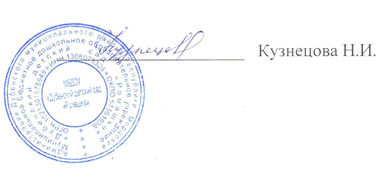                                                                                                                              Приказ № 68 от 02. 09. 2014г.                                                                                   ПОЛОЖЕНИЕ о порядке приёма и отчисления детейв муниципальном бюджетном дошкольном образовательном учреждении «Дубенский детский сад «Ромашка» 1.ОБЩИЕ ПОЛОЖЕНИЯ1.1.Настоящее положение разработано в соответствии с Федеральным законом от 29.12.2012 № 273-ФЗ «Об образовании в Российской Федерации»,  приказом Министерства образования и науки Российской Федерации от 8 апреля 2014 г. N 293 Об утверждении порядка приема на обучение по образовательным программам дошкольного образования.1.2.  Настоящее положение определяет правила приема граждан, имеющих право на получение дошкольного образования и проживающих на территории, за которой закреплено муниципальное бюджетное дошкольное образовательное учреждение «Дубенский  детский сад «Ромашка»  (далее - образовательная организация), осуществляющее образовательную деятельность по образовательной программе дошкольного образования.1.3. Прием обучающихся в Образовательную организацию осуществляется в соответствии с Конституцией Российской Федерации, действующим федеральным законодательством в области образования, санитарно-эпидемиологическими правилами и нормативами, Уставом образовательной организации и настоящим локальным актом.1.4.При приеме обучающегося в образовательную организацию заведующий обязан ознакомить родителей (законных представителей) несовершеннолетнего обучающегося с Уставом образовательной организацией, с лицензией на осуществление образовательной деятельности, с образовательными программами и другими документами, регламентирующими организацию и осуществление образовательной деятельности образовательной организации. Копии указанных документов, информация о сроках приема документов размещаются на информационном стенде образовательной организации и на официальном сайте образовательной организации в сети Интернет. Факт ознакомления родителей (законных представителей) ребенка с указанными документами фиксируется в заявлении о приеме в образовательную организацию и заверяется личной подписью родителей (законных представителей) ребенка. 2. КОМПЛЕКТОВАНИЕ образовательной организации2.1.В образовательную организацию в соответствии с действующим порядком организации и осуществления образовательной деятельности по основным общеобразовательным программам –образовательным программа дошкольного образования и Уставом образовательной организации принимаются дети в возрасте от 2 месяцев ( при наличии условий) до 7 лет в течение всего календарного года при наличии свободных мест.2.2. Документы о приеме подаются в образовательную организацию, в которую получено направление в рамках реализации государственной и муниципальной услуги, предоставляемой органами исполнительной власти субъектов Российской Федерации и органами местного самоуправления, по приему заявлений, постановке на учет и зачислению детей в образовательные организации, реализующие основную образовательную программу дошкольного образования (детские сады)2.3. Прием в образовательную организацию осуществляется по личному заявлению родителя (законного представителя) ребенка при предъявлении оригинала документа, удостоверяющего личность родителя (законного представителя), либо оригинала документа, удостоверяющего личность иностранного гражданина и лица без гражданства в Российской Федерации в соответствии со статьей 10 Федерального закона от 25 июля 2002 г. N 115-ФЗ "О правовом положении иностранных граждан в Российской Федерации" (Собрание законодательства Российской Федерации, 2002, N 30, ст. 3032).Образовательная организация может осуществлять прием указанного заявления в форме электронного документа с использованием информационно-телекоммуникационных сетей общего пользования.В заявлении родителями (законными представителями) ребенка указываются следующие сведения:а) фамилия, имя, отчество (последнее - при наличии) ребенка;б) дата и место рождения ребенка;в) фамилия, имя, отчество (последнее - при наличии) родителей (законных представителей) ребенка;г) адрес места жительства ребенка, его родителей (законных представителей);д) контактные телефоны родителей (законных представителей) ребенка.Примерная форма заявления размещается образовательной организацией на информационном стенде и на официальном сайте образовательной организации в сети Интернет.Прием детей, впервые поступающих в образовательную организацию, осуществляется на основании медицинского заключения (медицинской карты).Для приема в образовательную организацию:а) родители (законные представители) детей, проживающих на закрепленной территории, для зачисления ребенка в образовательную организацию дополнительно предъявляют оригинал свидетельства о рождении ребенка или документ, подтверждающий родство заявителя (или законность представления прав ребенка), свидетельство о регистрации ребенка по месту жительства или по месту пребывания на закрепленной территории или документ, содержащий сведения о регистрации ребенка по месту жительства или по месту пребывания;б) родители (законные представители) детей, не проживающих на закрепленной территории, дополнительно предъявляют свидетельство о рождении ребенка.Родители (законные представители) детей, являющихся иностранными гражданами или лицами без гражданства, дополнительно предъявляют документ, подтверждающий родство заявителя (или законность представления прав ребенка), и документ, подтверждающий право заявителя на пребывание в Российской Федерации.Иностранные граждане и лица без гражданства все документы представляют на русском языке или вместе с заверенным в установленном порядке переводом на русский язык.Копии предъявляемых при приеме документов хранятся в образовательной организации на время обучения ребенка.2.4. Дети с ограниченными возможностями здоровья принимаются на обучение по адаптированной образовательной программе дошкольного образования только с согласия родителей (законных представителей) и на основании рекомендаций психолого-медико-педагогической комиссии.2.5. Требование представления иных документов для приема детей в образовательные организации в части, не урегулированной законодательством об образовании, не допускается.2.6. Факт ознакомления родителей (законных представителей) ребенка, в том числе через информационные системы общего пользования, с лицензией на осуществление образовательной деятельности, уставом образовательной организации фиксируется в заявлении о приеме и заверяется личной подписью родителей (законных представителей) ребенка.Подписью родителей (законных представителей) ребенка фиксируется также согласие на обработку их персональных данных и персональных данных ребенка в порядке, установленном законодательством Российской Федерации.2.7. Родители (законные представители) ребенка могут направить заявление о приеме в образовательную организацию почтовым сообщением с уведомлением о вручении посредством официального сайта учредителя образовательной организации в информационно-телекоммуникационной сети "Интернет", федеральной государственной информационной системы "Единый портал государственных и муниципальных услуг (функций)" в порядке предоставления государственной и муниципальной услуги в соответствии с пунктом 2.2 настоящего локального акта.Оригинал паспорта или иного документа, удостоверяющего личность родителей (законных представителей), и другие документы в соответствии с пунктом 2.3 настоящего локального акта предъявляются руководителю образовательной организации или уполномоченному им должностному лицу в сроки, определяемые учредителем образовательной организации, до начала посещения ребенком образовательной организации.2.8. Заявление о приеме в образовательную организацию и прилагаемые к нему документы, представленные родителями (законными представителями) детей, регистрируются руководителем образовательной организации или уполномоченным им должностным лицом, ответственным за прием документов, в журнале приема заявлений о приеме в образовательную организацию. После регистрации заявления родителям (законным представителям) детей выдается расписка в получении документов, содержащая информацию о регистрационном номере заявления о приеме ребенка в образовательную организацию, перечне представленных документов. Расписка заверяется подписью должностного лица образовательной организации, ответственного за прием документов, и печатью образовательной организации.2.9. Дети, родители (законные представители) которых не представили необходимые для приема документы в соответствии с пунктом 2.6 настоящего локального акта, остаются на учете детей, нуждающихся в предоставлении места в образовательной организации. Место в образовательную организацию ребенку предоставляется при освобождении мест в соответствующей возрастной группе в течение года.2.10. После приема документов, указанных в пункте 2.3 настоящего локального акта, образовательная организация заключает договор об образовании по образовательным программам дошкольного образования (далее - договор) с родителями (законными представителями) ребенка.2.11.  Руководитель образовательной организации издает приказ о зачислении ребенка в образовательную организацию (далее - приказ) в течение трех рабочих дней после заключения договора. Приказ в трехдневный срок после издания размещается на информационном стенде образовательной организации и на официальном сайте образовательной организации в сети Интернет.После издания приказа ребенок снимается с учета детей, нуждающихся в предоставлении места в образовательной организации, в порядке предоставления государственной и муниципальной услуги в соответствии с пунктом 2.5 настоящего Порядка.2.12. На каждого ребенка, зачисленного в образовательную организацию, заводится личное дело, в котором хранятся все сданные документы.3. ДОПОЛНИТЕЛЬНЫЕ ПОЛОЖЕНИЯ.3.1. При приеме обучающегося в образовательную организацию в обязательном порядке заключается договор между образовательной организацией и родителями (законными представителями) несовершеннолетнего обучающегося в двух экземплярах, по одному для каждой из сторон.3.2.Контроль за движением контингента обучающихся образовательной организации ведется в книге учета движения обучающихся.3.3.Прием обучающихся осуществляется в соответствии с существующими нормативами наполняемости групп.3.4.Комплектование групп проводится в соответствии с Уставом образовательной организации. Группы могут быть одновозрастные и разновозрастные по составу.3.5. За обучающимся сохраняется место в образовательной организации:-В случае болезни;-Прохождения им санаторно-курортного лечения;-Карантина;-Отпуска родителей вне зависимости от продолжительности отпуска родителей (лиц их заменяющих).3.6. Перевод детей осуществляется по истечении учебного года на следующую возрастную ступень освоения основной общеобразовательной программы дошкольного образования на основании договора с родителями (законными представителями). 3.7.  Отчислением является исключение обучающегося из списочного состава образовательной организации на основании заявления родителей (законных представителей) несовершеннолетнего обучающегося и приказа заведующего образовательной организации с соответствующей отметкой в книге учета движения воспитанников.3.8.Отчисление обучающегося из образовательной организации возможно:3.1.1. в связи с завершением освоения основной общеобразовательной программы дошкольного образования и переходом в школу;3.1.2.досрочно в следующих случаях:-по инициативе родителей (законных представителей) несовершеннолетнего обучающегося, в том числе в случае перевода обучающегося для продолжения освоения образовательной программы в другую организацию, осуществляющую образовательную деятельность;-по обстоятельствам, не зависящим от воли родителей (законных представителей) несовершеннолетнего обучающегося и образовательной организации,  в том числе в случае ликвидации образовательной организации.4. ПОРЯДОК РЕГУЛИРОВАНИЯ СПОРНЫХ ВОПРОСОВ4.1.Спорные вопросы, возникающие между родителями (законными представителями) несовершеннолетнего обучающегося и администрацией образовательной организации, разрешаются Учредителем.4.2.При не достижении согласия споры подлежат урегулированию в порядке, предусмотренном действующим законодательством РФ.